Inégalités et climat déréglé 
Le saccage par les riches et les banquiers, c’est assez! 
Vendredi 22 avril 2022 - Jour de la Terre
Dans la dernière année, les banques et les multinationales ont fait des profits records. Les riches sont de plus en plus riches, et polluent de plus en plus. Les inégalités continuent d’augmenter : le coût de l’épicerie a explosé, la crise du logement s’emballe et les dérèglements climatiques s'enchaînent (feux de forêt, inondations, etc.). Les droits des personnes les plus vulnérables sont particulièrement éprouvés.Les banques et la finance sont des instruments qui nourrissent les inégalités et la destruction de la planète. L’accumulation de richesse donne du pouvoir et ce pouvoir est plus souvent, qu’autrement, utilisé pour détruire.C’est aux riches de payer! Ce sont eux les responsables! Nos revendications :Bannir les énergies fossilesTaxer massivement la richesse et réinvestir massivement dans le filet social, afin d’assurer des conditions de vie décentes pour toutes et tous.Inégalités et climat déréglé 
Le saccage par les riches et les banquiers, c’est assez! 
Vendredi 22 avril 2022 - Jour de la Terre
Dans la dernière année, les banques et les multinationales ont fait des profits records. Les riches sont de plus en plus riches, et polluent de plus en plus. Les inégalités continuent d’augmenter : le coût de l’épicerie a explosé, la crise du logement s’emballe et les dérèglements climatiques s'enchaînent (feux de forêt, inondations, etc.). Les droits des personnes les plus vulnérables sont particulièrement éprouvés.Les banques et la finance sont des instruments qui nourrissent les inégalités et la destruction de la planète. L’accumulation de richesse donne du pouvoir et ce pouvoir est plus souvent, qu’autrement, utilisé pour détruire.C’est aux riches de payer! Ce sont eux les responsables! Nos revendications :Bannir les énergies fossilesTaxer massivement la richesse et réinvestir massivement dans le filet social, afin d’assurer des conditions de vie décentes pour toutes et tous.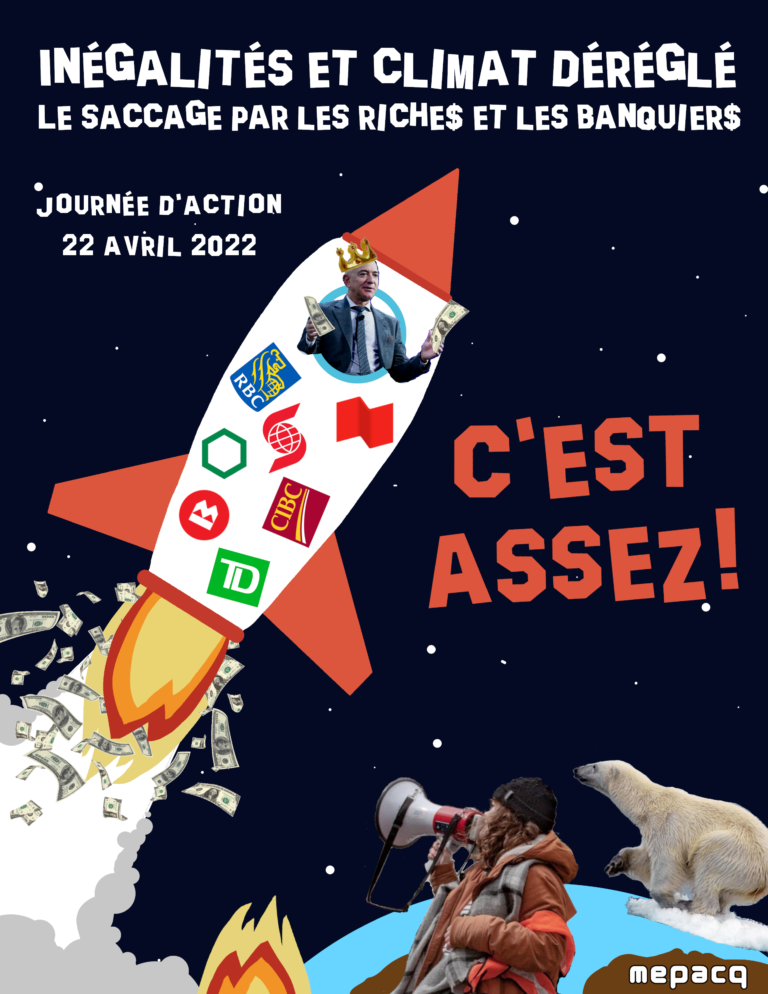 